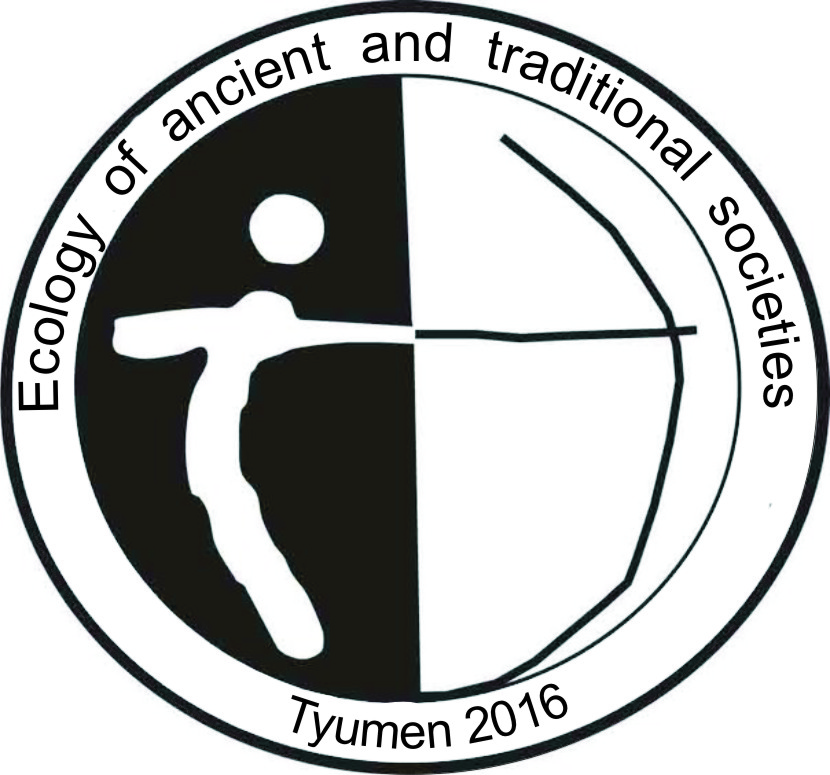 The fifth international scientific conference «Ecology of ancient and traditional societies»First letter of invitationDear colleagues,Tyumen State University,  Institute of problems of development of the North, SB RAS (Tyumen) and the Institute of Plants and Animalsecology, UB RAS (Yekaterinburg) invite you to our regular conference «Ecology of ancient and traditional societies», which will be held in November 2016 in Tyumen, Russia.The meeting will consist of four main themes (sections):1. Historical human ecology (S. Slepchenko)2. Reconstruction of natural environment and life-support systems of ancient and medieval peoples (N. Ryabogina, A. Yakimov)3. Ecological anthropology (V. Adaev)4. Cultural landscapes (S. Kozlov)The EATS conference aims at bringing together researchers working on problems of human ecological adaptation from different perspectives. We expect to pay special attention to interdisciplinary research methods, revealing the process of interaction between man, nature and society in a broad chronological framework, to share results of studies of natural changes and catastrophes, variations in adaptation strategies, the cultural components of human impact on the natural environment, and practice of landscape transformation by human populations in different epochs.The Cultural program of the EATS conference suggests visiting the local famous historical sites: The old parts of Tyumen (the first Russian Siberian city), The Rasputin Museum at Pokrovskoye and the Tobolsk Kremlin.Pre-registration deadline (see form 1) – 1 September 2015; paper submission – 15 April 2016.If you have any questions, please, ask for help: ecologia-2016@mail.ruExecutive secretary of Conference Committee:Irina  Chikunova (3452) 688-763 chikki@mail.ruConference committeeMatveevaN.P., professor of the Department of Archaeology, Ancient and Medieval History, headof the Laboratoryof archaeology and ethnology,Institute of History and Political Sciences, Tyumen State University (Tyumen), convener of committee.BagashevA.N., director of the Institute of problems of development of the North, SB RAS (Tyumen), co-convener of committee.Buzhilova A.P., corresponding member of RAS, director of the Institute of Anthropology, Moscow State University (Moscow).MolodinV.I.,member of RAS, deputy director of the Institute of Archaeology and Ethnography, SB RAS (Novosibirsk).TolstikovA.V.,  vice rector for research of the Tyumen State University (Tyumen).Adaev V.N.,  senior researcher of the Department of Anthropology and Ethnology,Institute of problems of development of the North, SB RAS (Tyumen).Kozlov S.A., head of Laboratory for Historical Geography and RegionalisticsKosintsevP.A., head of the Department of Paleoecology, Institute of Plants and Animals, UB RAS (Yekaterinburg).RyaboginaN.E., academic secretary of the Institute of problems of development of the North, SB RAS (Tyumen).SlepchenkoS.M., researcher of the Department of anthropology and ethnology, Institute of problems of development of the North, SB RAS (Tyumen).ChikunovaI.Yu., senior researcher of the Department of Archaeology andNatural Science Methods, Institute of problems of development of the North, SB RAS (Tyumen).YakimovA.S., leading researcher, head of the Department of Genesis and Evolution of Cryogenic Soils, Earth Cryosphere Institute, SB RAS (Tyumen).form 1In order to organise our scientific meeting, we start to collect preliminary information about potential participants, directions of the expected presentations to help us set up the provisional thematic sessions in the program. Participants are kindly filled the pre-registration form noting keywords by September 1st. Please address your pre-registration forms to the conference email: ecologia-2016@mail.ruParticipant information Information about report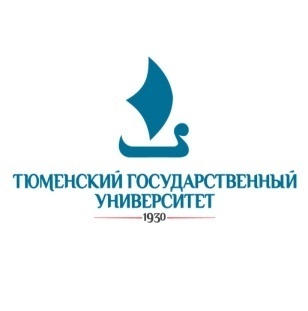 Tyumen State University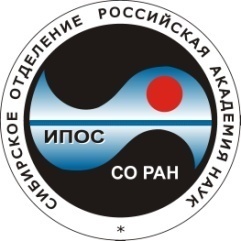 Institute of problems development of the North, SB RASMatveevaNataliaPetrovna (3452)455-106nataliamatveeva1703@yandex.ruZelenkovAlexanderSergeyevich 8-919-957-86-35qvimen@hotmail.comKozlov Sergei Alexandrovich8-912-995-10-89sergeikozloff@mail.ruAdaevVladimir Nikolayevich(3452) 229-360whitebird4@yandex.ruRyaboginaNataliaEvgenyevna(3452)688-764nataly.ryabogina@gmail.comChikunovaIrinaYuryevna(3452) 688-763chikki@mail.ruYakimovArtemSergeyevich (3452) 688-737Yakimov_Artem@mail.ruSlepchenkoSergeyMichailovich(3452) 688-752s_slepchenko@list.ruFull nameScientific degree, academic rank, positionDate of birthInstitution (full title)AddressE-mailTelephone numberAuthor(s)Author(s)SectionSectionPreliminarytitlePreliminarytitleForm of presentation(oral / poster)Form of presentation(oral / poster)Problematic topicsProblematic topicsProblematic topicsProblematic topicsProblematic topicsBiological anthropologyArchaeologyArchaeologyEthnologyHistoryDating / IsotopesStratigraphyStratigraphyPaleobotanyOsteologyPaleopathology and paleoparazitologiyaSoils and soil geochemistrySoils and soil geochemistryPalaeohydrologyCultural geographyPalaeolithic AgeMesolithic / Neolithic AgeMesolithic / Neolithic AgeBronze AgeEarly Iron AgeEarly Middle AgesLate Middle AgesLate Middle AgesPleistoceneHolocene Environmental reconstructionLife-support systemsLife-support systemsLand useAdaptation of economyAncient dietBiological adaptation of manBiological adaptation of manPractice of landscapetransformationSpace and placeTraditional ecological knowledgeDomesticationDomesticationEcological anthropologyNatural catastrophes 